 Тест: прочитайте  и выполните.1.Подпишите название древнегреческих скульптур и их авторов.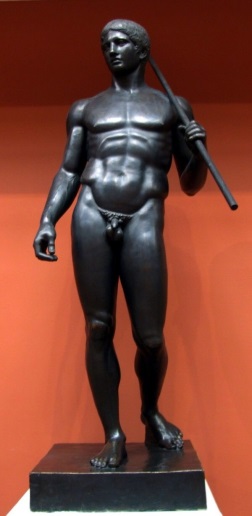 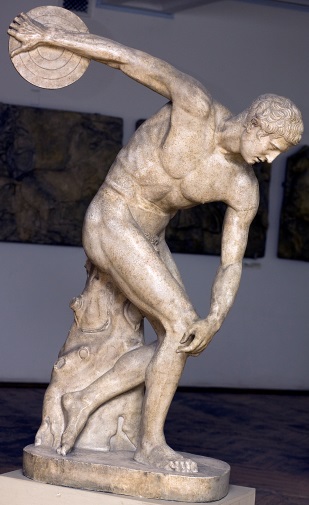 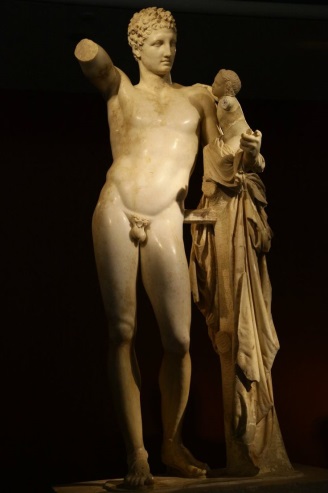 2.Какие архитектурные сооружения изображены. Подпишите3.ВЫБЕРИТЕ ПРАВИЛЬНЫЙ ОТВЕТКакой основной тип средневековой станковой живописи возник в Византии?А) парсуна;Б) портрет;В) икона;Г) модель. К первобытному искусству относятся:А) дольменБ) пещерная росписьВ) пирамидаГ) базилика Архитектура Древнего Египта:А) храм Амона-Ра в КарнакеБ) пирамиды в ГизеВ) ПарфенонГ) КолизейКак называется река, протекающая по территории Египта?
а) Нил   Б) Тигр   в) ЕвфратСлужащие в Древнем Египте, собиравшие налоги?А) писцы    Б) вельможи   В) жрецы Островки зелени, редко встречающиеся в пустыни – это …а) оазисы        б) пороги        в)  дельтыВ какой период в Западной Европе господствовал романский стиль?А)IX-XI вв.В)X-XII вв.С)XI-XIII вв.D)Какое понятие не характерно для сооружений, построенных в готическом стиле?А)нефВ)трансептС)куполD)хорE)апсидаF)перспективный порталКакие изображения украшали порталы романских церквей?скульптуры простых людей                                                                       А)Фигуры Христа на троне	                                                                       В)фигуры Девы Марии и Апостолов                                                            С)сцены "Взвешивание души"                                                                       D)изображения рая и ада                                                                                E)светские сцены, имеющие развлекательный характер                            F)Кого из русских художников-пейзажистов называют «моря пламенным поэтом»?А) О.А.Кипренского                          Б) И.Е.Репина        В) В.И.Сурикова                               Г) И.К.АйвазовскогоНаиболее яркий представитель живописи барокко:А) П.П.Рубенс          Б) Н.Пуссен          В) В.Л.Боровиковский      Г) Н.Н.Ге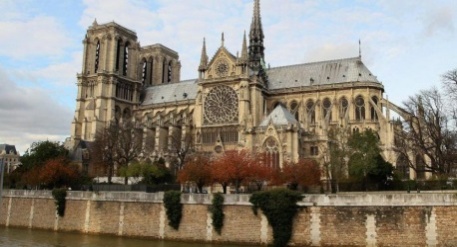 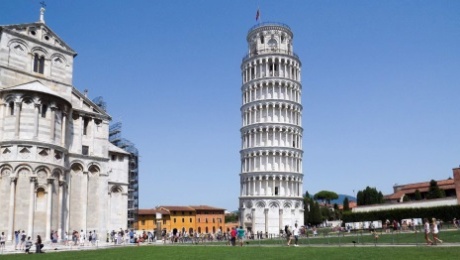 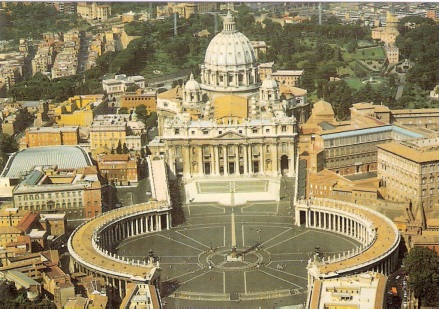 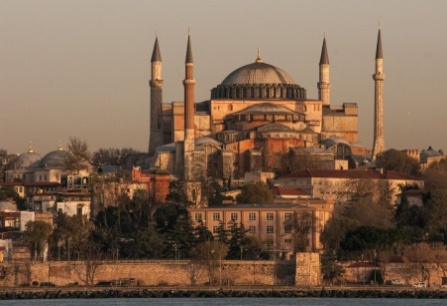 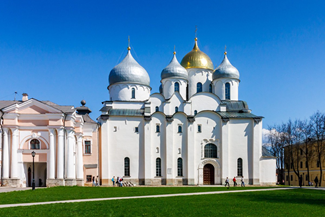 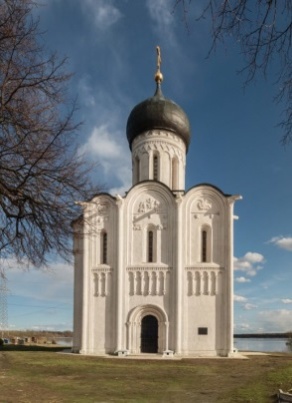 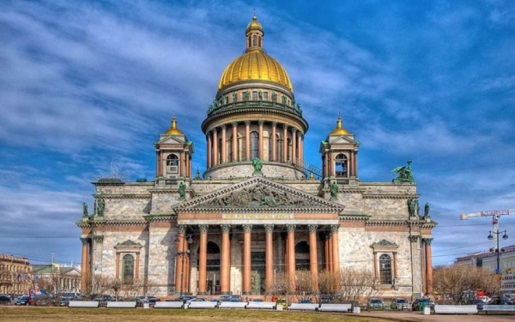 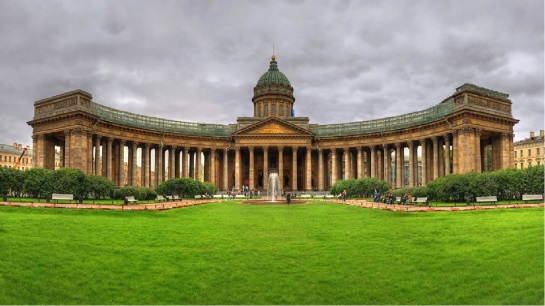 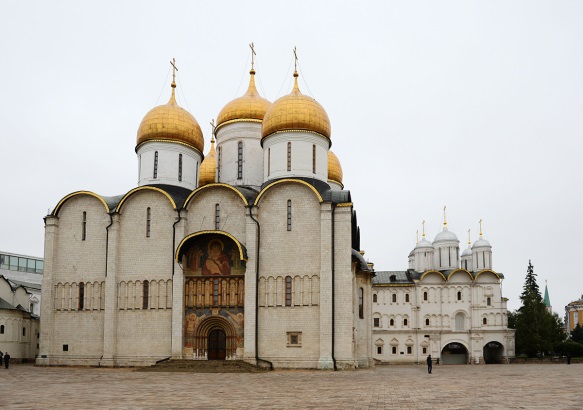 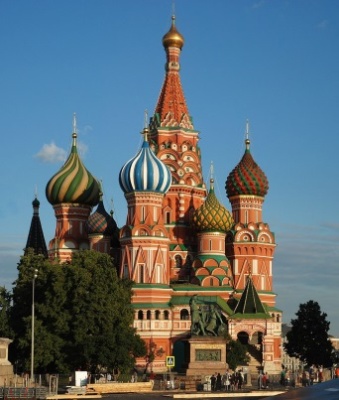 